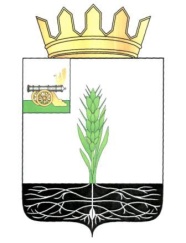 АДМИНИСТРАЦИЯ МУНИЦИПАЛЬНОГО ОБРАЗОВАНИЯ 
«ПОЧИНКОВСКИЙ РАЙОН» СМОЛЕНСКОЙ ОБЛАСТИП О С Т А Н О В Л Е Н И Е В соответствии с Земельным кодексом Российской Федерации, постановлением Правительства Российской Федерации от 23.02.1994г. № 140 «О рекультивации земель, снятии, сохранении и рациональном использовании плодородного слоя почвы», приказом Министерства охраны окружающей среды и природных ресурсов Российской Федерации от 22.12.1995 г. № 525/67 «Об утверждении основных положений о рекультивации земель, снятии, сохранении и рациональном использовании плодородного слоя почвы», в целях упорядочения приемки (передачи) рекультивируемых земель  Администрация муниципального образования «Починковский район» Смоленской области постановляет:1. Утвердить прилагаемое Положение о Постоянной комиссии по вопросам рекультивации земель на территории муниципального образования «Починковский район» Смоленской области.2. Разместить настоящее постановление в информационно-телекоммукационной сети «Интернет» на официальном сайте Администрации муниципального образования «Починковский район» Смоленской области. 3. Контроль за исполнением настоящего постановления возложить на заместителя Главы муниципального образования «Починковский район» Смоленской области Анищенко М.А.Глава муниципального образования«Починковский район»  Смоленскойобласти                                                                                                     А.В. Голуб  Положение о Постоянной комиссии по вопросам рекультивации земель на территории муниципального образования «Починковский район» Смоленской области1. Общие положения 1.1. Настоящее Положение разработано  в целях обеспечения рекультивации земель, снятия, сохранения и рационального использования плодородного слоя почвы, контроля за своевременным восстановлением нарушенных земель и вовлечения их в хозяйственный оборот и определяет правовое положение, задачи, функции, права и организацию деятельности Постоянной комиссии по вопросам рекультивации земель на территории муниципального образования «Починковский район» Смоленской области (далее – Постоянная комиссия).1.2. Постоянная комиссия создана для организации приемки (передачи) рекультивированных земель, а также для рассмотрения других вопросов, связанных с восстановлением нарушенных земель.1.3. Постоянная комиссия в своей деятельности руководствуется Конституцией Российской Федерации, Земельным кодексом Российской Федерации, постановлением Правительства Российской Федерации от 23.02.1994г. № 140 «О рекультивации земель, снятии, сохранении и рациональном использовании плодородного слоя почвы», приказом Министерства охраны окружающей среды и природных ресурсов Российской Федерации от 22.12.1995 г. № 525/67 «Об утверждении основных положений о рекультивации земель, снятии, сохранении и рациональном использовании плодородного слоя почвы» и настоящим Положением.  2. Основные задачи и функции Постоянной комиссии2.1. Основными задачами Постоянной комиссии являются:2.1.1. Организация и проведение приемки (передачи) рекультивированных земель;2.1.2. Рассмотрение вопросов и принятие решений о приемке (передаче) рекультивированных земель;2.1.3. Обеспечение выполнения юридическими и физическими лицами условий приведения нарушенных земель в состояние, пригодное для дальнейшего использования.2.2. Основные функции Постоянной комиссии:2.2.1. Осуществляет прием письменных извещений о завершении работ по рекультивации земель.  В зависимости от характера нарушенных земель  и дальнейшего использования рекультивированных земель  Постоянная комиссия в месячный срок уточняет и дополняет перечень материалов, необходимых для представления в Постоянную комиссию;2.2.2. Формирует рабочую комиссию из членов Постоянной комиссии  с привлечением заинтересованных представителей государственных и муниципальных органов и организаций с выездом на место для приемки рекультивированных земель.2.2.3. Проводит проверку проектной и иной документации, фактически выполненных работ по рекультивации земель, их качество и соответствие предъявляемым нормативам;2.2.4. Осуществляет приемку рекультивированных земель в натуре;2.2.5. По результатам проведенной проверки составляет акт приемки-сдачи рекультивированных земель. 3. Состав и организация деятельности Постоянной комиссии3.1. Деятельность Постоянной комиссии осуществляется на принципах коллегиального рассмотрения вопросов и принятия в пределах своей компетенции согласованных решений.3.2. Постоянная комиссия состоит из председателя, заместителя председателя, секретаря и членов. Состав Постоянной комиссии утверждается распоряжением  Администрации муниципального образования «Починковский район» Смоленской области. 3.3. Председатель Постоянной комиссии:3.3.1. Осуществляет общее руководство и контроль за работой Постоянной комиссии;3.3.2. Планирует и проводит заседания Постоянной комиссии;3.3.3. Утверждает акт приемки-сдачи рекультивированных земель;3.3.4. Осуществляет иные полномочия, отнесенные к его компетенции.3.4. Секретарь Постоянной комиссии:3.4.1. Принимает и регистрирует заявления  и документы заинтересованных лиц в рассмотрении вопросов, относящихся к компетенции Постоянной комиссии;3.4.2. Готовит материалы для рассмотрения на заседаниях Постоянной комиссии и обеспечивает необходимые условия для работы Постоянной комиссии;3.4.3. Оформляет протоколы заседаний Постоянной комиссии, обеспечивает их направление заинтересованным лицам;3.4.4. Извещает членов Постоянной комиссии, а также заявителей о времени и месте проведения заседания Постоянной комиссии;3.4.5. Отвечает за учет и сохранность документов;3.4.6. Осуществляет иные полномочия,  предусмотренные действующим законодательством.3.5. Заседания Постоянной комиссии проводятся по мере необходимости и считаются  правомочными, если на них присутствовало  2/3 ее состава.3.6. Решение принимается простым большинством голосов. В случае равенства голосов, решающим является голос председательствующего на заседании Постоянной комиссии. 3.7. Заседание Постоянной комиссии оформляется протоколом, который подписывается всеми членами Постоянной комиссии в течение одного рабочего дня после заседания Постоянной комиссии.3.8. Приемку рекультивированных земель с выездом на место осуществляет рабочая комиссия, состав которой утверждается председателем (заместителем) в 10-дневный срок после поступления письменного извещения от юридических (физических) лиц, сдающих земли.3.9. Рабочая комиссия формируется из членов Постоянной комиссии, представителей заинтересованных государственных и муниципальных органов и организаций. В работе рабочей комиссии принимают участие представители юридических лиц или граждане, сдающее и принимающие рекультивированные земли, а также при необходимости специалисты подрядных и проектных организаций, эксперты и другие заинтересованные лица.3.10. Состав рабочей комиссии формируется таким образом, чтобы была исключена возможность возникновения конфликта интересов, которые могли бы повлиять на принимаемые рабочей комиссией решения.4. Права и полномочия Постоянной комиссии 4.1. Постоянная комиссия для решения поставленных задач и выполнения возложенных функций обладает следующими полномочиями:4.1.1. При приеме извещений о завершении работ по рекультивации запрашивает необходимые материалы в зависимости от характера нарушенных земель и дальнейшего использования рекультивированных земель;4.1.2. При приемке рекультивированных земель сформированная рабочая комиссия проверяет:-  соответствие выполненных работ утвержденному проекту рекультивации;-  качество планировочных работ;-  мощность и равномерность нанесения плодородного слоя почвы;-  наличие и объем неиспользованного плодородного слоя почвы, а также условия его хранения;- полноту выполнения требований экологических, агротехнических, санитарно-гигиенических, строительных и других нормативов, стандартов и правил в зависимости от вида нарушения почвенного покрова и дальнейшего целевого использования рекультивированных земель;- качество выполненных мелиоративных, противоэрозионных и других мероприятий, определенных проектом или условиями рекультивации земель (договором);-  наличие на рекультивированном участке строительных и других отходов;- наличие и оборудование пунктов мониторинга рекультивированных земель, если их создание было определено проектом или условиями рекультивации нарушенных земель. 4.2. По результатам проверки рекультивированных земель Постоянная комиссия вправе продлить (сократить) срок восстановления плодородия почв (биологический  этап), установленный проектом рекультивации, или внести в органы местного самоуправления предложение об изменении целевого использования сдаваемого участка в порядке, установленном земельным законодательством.5. Порядок приемки-передачи рекультивированных земель5.1. Приемка - передача рекультивированных земель осуществляется в месячный срок после поступления в Постоянную комиссию письменного извещения о завершении работ по рекультивации, к которому прилагаются следующие материалы:- копии разрешений на проведение работ, связанных с нарушением почвенного покрова, а также документов, удостоверяющих право пользования землей и недрами;- выкопировка с плана землепользования с нанесенными границами рекультивированных участков;- проект рекультивации, заключение по нему государственной экологической экспертизы;- данные почвенных, инженерно-геологических, гидрогеологических и других необходимых обследований до проведения работ, связанных с нарушением почвенного покрова, и после рекультивации нарушенных земель;- схема расположения наблюдательных скважин и других постов наблюдения за возможной трансформацией почвенно-грунтовой толщи рекультивированных участков (гидрогеологический, инженерно-геологический мониторинг) в случае их создания;- проектная документация (рабочие чертежи) на мелиоративные, противоэрозионные, гидротехнические и другие объекты, лесомелиоративные, агротехнические и иные мероприятия, предусмотренные проектом рекультивации, или акты об их приемке (проведении испытаний);- материалы проверок выполнения работ по рекультивации, осуществленных контрольно-инспекционными органами или специалистами проектных организаций в порядке авторского надзора, а также информация о принятых мерах по устранению выявленных нарушений;- сведения о снятии, хранении, использовании, передаче плодородного слоя, подтвержденные соответствующими документами;- отчеты о рекультивации нарушенных земель по форме N 2-ТП (рекультивация) за весь период проведения работ, связанных с нарушением почвенного покрова, на сдаваемом участке.Перечень указанных материалов уточняется и дополняется Постоянной комиссией в зависимости от характера нарушения земель и дальнейшего использования рекультивированных участков. 5.2. В случае неявки представителей сторон, сдающих и принимающих рекультивированные земли, при наличии сведений о их своевременном извещении и отсутствии ходатайства о переносе срока выезда рабочей комиссии на место, приемка земель может быть осуществлена в их отсутствие. 5.3. Лица, включенные в состав рабочей комиссии, информируются через соответствующие средства связи (телеграммой, телефонограммой, факсом и т.п.) о начале работы рабочей комиссии не позднее, чем за 5 дней до приемки рекультивированных земель в натуре. 5.4. Объект считается принятым после утверждения председателем (заместителем) Постоянной комиссии акта приемки-сдачи рекультивированных земель в трех экземплярах по форме, утвержденной настоящим Положением. Первый экземпляр направляется в адрес заявителя, второй экземпляр передается на хранение секретарю Постоянной комиссии, третий экземпляр направляется стороне, принимающей земельный участок. УтверждаюПредседатель (заместитель)Постоянной комиссии по рекультивации земельмуниципального образования«Починковский район» Смоленской области _____________________________________«____»_______________20_________г. М.П.АКТ ПРИЕМКИ - СДАЧИ РЕКУЛЬТИВИРОВАННЫХ ЗЕМЕЛЬ"____" ___________ 19__ г.              ______________________________________________                                                                (место составления: нас. пункт, землепользование и                                                                     т.д.)    Рабочая комиссия,   утвержденная распоряжением Администрации муниципального образования «Починковский район» Смоленской области от «__»__________20___г. №    в  составе:    председателя ____________________________________________________________________________________________________________________________________________________________________                                       (Фамилия И.О., должность и место работы)    членов комиссии: ________________________________________________________________                                          (Фамилия И.О., должность и место работы)                     ____________________________________________________________________________________________________________________________________________________________________________________________________________________________________________________________________________________________________________________________________________________________________________________________________________________________________________________________________________________________________________в присутствии  (представители   юридического   лица   (гражданин), сдающего (и принимающего) земли, подрядных организаций, проводящих рекультивацию    нарушенных    земель,    специалисты    проектных организаций, эксперты и др.):                     ____________________________________________________________________________________________________________________________________________________________________                       (Фамилия И.О., должность и место работы                     ____________________________________________________________________________________________________________________________________________________________________                        (жительства), в качестве кого участвует)                     ____________________________________________________________________________________________________________________________________________________________________                         1. Рассмотрела представленные материалы и документы:____________________________________________________________________________________________________________________________________________________________________    (перечислить и  указать  когда  и кем составлены,  утверждены, выданы)______________________________________________________________________________________________________________________________________________________________________________________________________________________________________________________    2. Осмотрела   в   натуре   рекультивированный  участок  после проведения ____________________________________________________________________________________________________________________________________________________________________           (виды работ, связанных с нарушением почвенного покрова)и произвела необходимые контрольные обмеры и замеры:____________________________________________________________________________________________________________________________________________________________________    (площадь рекультивированного участка, толщина нанесенного__________________________________________________________________                  плодородного слоя почвы и др.)    3. Установила,  что  в  период  с  _____________ 20__  г.   по ___________ 20__ г. выполнены следующие работы:_________________________________________________________________ ______________________________________________________________________________________________________________________________________________________________________________________________________________________________________________________    (виды, объем и стоимость работ: планировочные, мелиоративные,    противоэрозионные, снятие и нанесение плодородного слоя почвы     и потенциально-плодородных пород с указанием площади и его                    толщины, лесопосадки и др.)    Все работы выполнены в соответствии с утвержденными проектными материалами __________________________________________________________________________________            (в случае отступления указать по каким причинам, с кем и когда согласовывались допущенные отступления)и рекультивированный участок,  площадью _______  га  пригоден  (непригоден с указанием причин) для использования _______________________________________                                                   (в сельском    хозяйстве - по видам угодий, условиям рельефа, возможностям      механизированной обработки, пригодности для возделывания сельскохозяйственных культур и указанием периода восстановления     плодородия почв; лесохозяйственных целей - по видам лесных   насаждений; под водоем - рыбохозяйственный, водохозяйственный,        для орошения, комплексного использования  и др.; под строительство - жилое, производственное и др.; для рекреационных,    природоохранных, санитарно-оздоровительных целей)    4. Рабочая комиссия решила:    а) принять  (частично  или полностью) рекультивированные земли площадью _______ га с последующей передачей их __________________________________________________________                                                  (наименование      юридического лица, фамилия и.о. гражданина)в _________________________________________________________________________________                  (собственность, аренда и др.)для дальнейшего использования под __________________________________________________                                       (целевое назначение);__________________________________________________________________________________    б) перенести приемку рекультивированных земель (полностью  или частично) с  указанием  причин (недостатков) и установлением срока по их устранению;    в) перенести  сроки  восстановления плодородия почв или внести предложение об    изменении    целевого     назначения     земель, предусмотренных проектом рекультивации (с указанием причин).Акт приемки - передачи рекультивированных земель  составлен  втрех  экземплярах и после утверждения председателем (заместителем)Постоянной комиссии по рекультивации:    1-й экз. остается на хранении в Постоянной комиссии;    2-й экз.   направляется  юридическому  или  физическому  лицу,которое сдавало рекультивированный участок;    3-й экз.   направляется  юридическому  или  физическому  лицу,которому передается рекультивированный участок.    Председатель рабочей    комиссии                    _________       ______________                                (подпись)       (Фамилия И.О.)    Члены рабочей    комиссии:                   _________       ______________                                (подпись)       (Фамилия И.О.)от№Об утверждении Положения о   Постоянной комиссии по вопросам рекультивации земель на территории муниципального образования «Починковский район» Смоленской области  Утвержденопостановлением Администрации муниципального образования «Починковский район» Смоленской областиот «____»_________2017г. №_________Приложение к Положению о постоянной комиссии по вопросам рекультивации земель на территории муниципального образования «Починковский район» Смоленской областиот «____»_________2017г. №_________